Half cornerSERNegociosSERNegociosSERNegociosWe are open for businessNow enrollingWe are open for businessNow enrollingWe are open for businessNow enrolling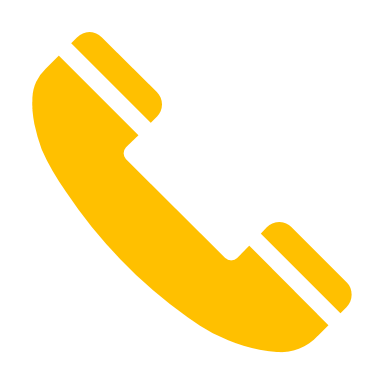 (469) 549-3694 Irving,TX(303) 284-1363     Denver, CO(562) 612-4180 Ext.1009        Long Beach, CA(505) 451-0100 Albuquerque, NMIn Person Workshops will be held on Tuesday September 28 @ 10 am and Thursday September 30 @ 9 am.  Topic: Entrepreneurship Models Please go online at Empowerment - SER National (ser-national.org) to register or call 346-330-9931Address: 2525 A San Jacinto St. Houston TX 77002 [Career and Recovery Resources Building]. In Person Workshops will be held on Tuesday September 28 @ 10 am and Thursday September 30 @ 9 am.  Topic: Entrepreneurship Models Please go online at Empowerment - SER National (ser-national.org) to register or call 346-330-9931Address: 2525 A San Jacinto St. Houston TX 77002 [Career and Recovery Resources Building]. (469) 549-3694 Irving,TX(303) 284-1363     Denver, CO(562) 612-4180 Ext.1009        Long Beach, CA(505) 451-0100 Albuquerque, NM Phone346-330-9931 (346) 339931 Houston, TXPhoneEmail hmercado@ser-national.orghmercado@ser-national.org 